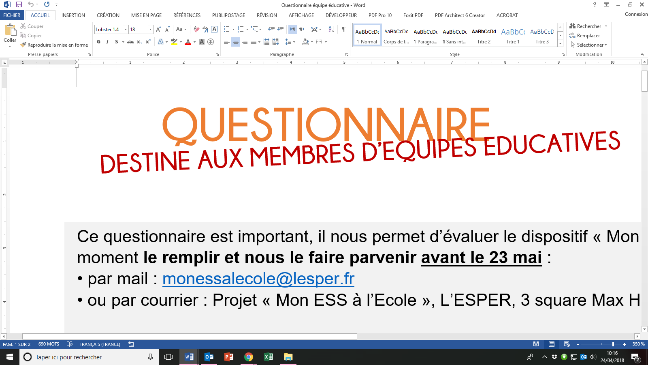 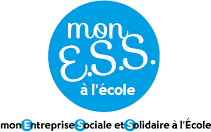 Ce questionnaire est important, il nous permet d’évaluer le dispositif « Mon ESS à l’Ecole » et de l’améliorer. Vous pouvez à tout moment le remplir et nous le faire parvenir avant le 23 mai :• par mail : monessalecole@lesper.fr• ou par courrier : Projet « Mon ESS à l’Ecole », L’ESPER, 3 square Max HYMANS, 75 015 PARISNB : il peut être rempli et envoyé plusieurs fois au cours du projet pour nous permettre de suivre l’évolution de vos avis, retours, critiques, et nous permettre de mieux vous accompagner. Merci à vous.1. CONNAISSANCE DE L’ECONOMIE SOCIALE ET SOLIDAIRE2. LE MONTAGE D’UN PROJET- Quelle entreprise de l’ESS avez-vous expérimenté à travers le projet ?     Association 	 Coopérative
 Mutuelle 		 Fondation 		 Aucune	         	     Autre : - Quelles ont été les difficultés rencontrées dans la préparation du projet ou au cours de sa réalisation ?- Quelles en sont ses réussites ?- Que retenez-vous de cette expérience ? - Souhaitez-vous réitérez l’expérience l’année prochaine ?       Oui          Non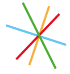 3. COMPETENCES ET CONNAISSANCES ACQUIS PAR LES ELEVES A TRAVERS LE PROJET De manière générale, pouvez-vous affirmer que : 4. L’ACCOMPAGNEMENT PROPOSE DANS LE CADRE DE « MON ESS A L’ECOLE »- Avez-vous fait appel à des intervenants locaux ?     Oui          NonSi oui, précisez les intervenants, leur cadre d’intervention et la fréquence :- Avez-vous organisé une visite dans une entreprise d’ESS (association, coopérative, fondation mutuelle, etc.) du territoire ?        Oui          Non              
Si oui, laquelle/lesquelles ?- Avez-vous été accompagné par un parrain professionnel de l’ESS ? Si oui, quel était son rôle ?- Vous êtes-vous appuyé sur le livret pédagogique « Mon ESS à l’Ecole » pour préparer le projet ?     Oui          Non- Quelles fiches du livret pédagogique pouvez-vous préconiser ? - Pensez-vous à des fiches ressources utiles à rajouter à la boite à outils du livret « Mon ESS à l’Ecole » ?- L’accompagnement qui vous a été proposé par le coordinateur local L’ESPER vous a-t-il aidé dans le montage de votre projet ?- Quelles propositions pourriez-vous faire pour améliorer le dispositif « Mon ESS à l’Ecole »?- Recommanderiez-vous « Mon ESS à l’Ecole » à des collègues ?     Oui          Non5.  PROFIL DE L’INTERROGE-ENom Prénom :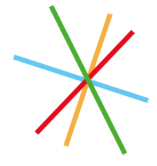 Nom de l’établissement scolaire et ville :   Oui, totalementOui, en partiePas tout à faitNon, pas du tout- L’équipe éducative investie sur le projet a-t-elle compris les principes et les valeurs de l’ESS ?
Notamment les différentes entreprises (associations, coopératives, fondations, mutuelles, etc.) et les valeurs de démocratie, coopération, lucrativité limitée, gestion autonome et responsabilité, utilité sociale, intérêt général, citoyenneté, engagement, etc.- Vos élèves peuvent-il citer les entreprises de l’ESS ?  
Notamment les associations, coopératives, fondations, mutuelles, etc.- Vos élèves peuvent-il citer des valeurs de l’ESS ? 
Notamment de démocratie, coopération, lucrativité limitée, gestion autonome et responsabilité, utilité sociale, intérêt général, citoyenneté, engagement, etc.- Vos élèves ont-ils compris le lien entre le projet et l’Economie Sociale et Solidaire ?Oui, totalementOui, en partiePas tout à faitNon, pas du tout- Pensez-vous avoir atteint vos objectifs initiaux fixés ? - Ce projet a-t-il permis d’améliorer le climat dans le groupe d’élèves ?Oui, totalementOui, en partiePas tout à faitNon, pas du tout- Les élèves ont pris part au projet en le pilotant.  - Les élèves se sont organisés sous une forme démocratique, en respectant le principe d’une personne égale à une voix.- Les élèves savent présenter le projet à l’oral de façon claire et organisée.- Les élèves ont travaillé en équipe, partagé des tâches et se sont engagés dans un dialogue constructif.- Les élèves ont pris des initiatives, entrepris et mis en œuvre des projets. 